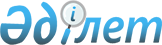 О внесении изменений в решение Баянаульского районного маслихата (внеочередная XXXII сессия V созыва) от 30 апреля 2014 года № 165/32 "Об утверждении Правил оказания социальной помощи, установления размеров и определения перечня отдельных категорий нуждающихся граждан Баянаульского района"
					
			Утративший силу
			
			
		
					Решение маслихата Баянаульского района Павлодарской области от 23 октября 2014 года № 214/39. Зарегистрировано Департаментом юстиции Павлодарской области 10 ноября 2014 года № 4147. Утратило силу решением маслихата Баянаульского района Павлодарской области от 20 июля 2016 года N 27/05      Сноска. Утратило силу решением маслихата Баянаульского района Павлодарской области от 20.07.2016 N 27/05.

      В соответствии с пунктом 2-3 статьи 6 Закона Республики Казахстан от 23 января 2001 года "О местном государственном управлении и самоуправлении в Республике Казахстан", постановлением Правительства Республики Казахстан от 21 мая 2013 года № 504 "Об утверждении Типовых правил оказания социальной помощи, установления размеров и определения перечня отдельных категорий нуждающихся граждан", Баянаульский районный маслихат РЕШИЛ:

      1. Внести в решение районного маслихата от 30 апреля 2014 года № 165/32 "Об утверждении Правил оказания социальной помощи, установления размеров и определения перечня отдельных категорий нуждающихся граждан Баянаульского района" (зарегистрированное в Реестре государственной регистрации нормативных правовых актов 05 мая 2014 года № 3789, опубликованное 23 мая 2014 года в газете "Баянтау" за № 21) следующие изменения:

      абзац третий подпункта 1) пункта 6 изложить в новой редакции:

      "Второе воскресенье октября – День инвалидов Республики Казахстан.";

      в приложении к указанным Правилам абзац восьмой подпункта 1) пункта 2 изложить в новой редакции:

      "ко второму воскресению октября – Дню инвалидов Республики Казахстан:";

      2. Контроль за выполнением настоящего решения возложить на постоянную комиссию Баянаульского районного маслихата по вопросам социально-экономического развития, планирования бюджета и социальной политики.

      3. Настоящее решение вводится в действие по истечении десяти календарных дней после его первого официального опубликования.


					© 2012. РГП на ПХВ «Институт законодательства и правовой информации Республики Казахстан» Министерства юстиции Республики Казахстан
				
      Председатель сессии

Д. Бакаева

      Секретарь районного маслихата

Т. Касен
